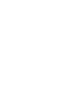 Progetto Valore PA – 2019 So-stare nei conflitti:gestire i conflitti, gestire le risorse umaneCorso di 1° Livello, Tipo A – 50 oreArea tematica: Capacità di gestione delle risorse umane, di gestire i conflittiSoggetto proponente: Università degli Studi di Padova – Dipartimento di Filosofia, Sociologia, Pedagogia e Psicologia Applicata (FISPPA) Partner:Format.bo – Consulenza, Formazione, EditoriaSede del corso:BolognaScheda di selezioneCognome e nome:_______________________________________1) Titolo di studio: Diploma superiore (specificare la tipologia):Istituto tecnico _______________________________Istituto professionale ___________________________Liceo _______________________________________Laurea (specificare il titolo): Laurea triennale in ______________________________Laurea a ciclo unico in ___________________________Laurea magistrale in _____________________________2) Ruolo e ambiente lavorativo: In quale ufficio/sezione lavora? _________________________________________Rispetto ai compiti che svolge, quanto spesso le capita di interagire con i cittadini che fruiscono del servizio in cui lavora? Mai, è raro che incontri il pubblicoPoco, mi capita saltuariamente di incontrare il pubblicoAbbastanza, ho a che fare con il pubblico più volte alla settimana Molto, mi relaziono con il pubblico ogni giorno o quasiSu base quotidiana, quanto si rende necessario per lei doversi coordinare con altre colleghe/altri colleghi? Per nulla, lavoro sempre da sola/oPoco, lavoro raramente con altre colleghe/altri colleghiAbbastanza, lavoro qualche volta con altre colleghe/altri colleghiMolto, lavoro spesso con altre colleghe/altri colleghiHa responsabilità di gestione di gruppi di lavoro?SiNoQuali delle seguenti caratteristiche descrivono meglio le relazioni nel suo ambiente di lavoro? La preghiamo di scegliere solo una delle opzioni:  Le relazioni sono cordiali, se ci sono problemi li si affronta discutendoOgnuno bada agli affari propri e si cerca di non pestarsi i piedi Si sa che alcune questioni creano contrasti e quindi non si affrontano Le tensioni che ci sono emergono in modo esplicito 3) Anzianità di servizio: Anno di assunzione: ___________________ Anno di presa di servizio nell’attuale ufficio/sezione: ________________4) Corsi frequentati negli ultimi 5 anni: Elenchi i corsi di formazione a cui ha partecipato negli ultimi 5 anni________________________________________________________________________________________________________________________________________________________________________________________________________________________________________________________________________________________5) Possibilità di frequenza del corso: Il calendario delle lezioni è ancora in fase di definizione. L’ipotesi sulla quale ci stiamo orientando è quella di utilizzare un venerdì ogni due settimane, secondo lo schema seguente: Febbraio 2020 = venerdì 21 febbraio (orario 9.00 – 18.00)  Marzo 2020 = venerdì 6 e 20 marzo (orario 9.00 – 18.00)Aprile 2020 = venerdì 3, 17 e 30 aprile (orario 9.00 – 18.00)Maggio 2020 = venerdì 15 e 29 maggio (orario 9.00 – 13.00)   Sulla base di questa ipotesi, quanto pensa di poter frequentare il corso? Fino al 50% delle lezioni Dal 50% al 75% delle lezioniAlmeno il 75% delle lezioni